                             H2O Motorsport Piešťany    Nám. SNP 1474/1                                                                                                                                         Piešťany 921 01                                                   Tel: 0905 487 391 Preteky M- SR Formula FUTURE 29. – 30.08.2020PropozícieMajstrovstvá Slovenskej republiky Formula Future v manévringu v Piešťanoch dňa 29.08.2020Majstrovstvá Slovenskej republiky Formula Future v slalome v Piešťanoch dňa 30.08.2020Organizátori :  H2O Motorsport Piešťany                          Miesto konania Siestapláž, hať Drahovce – Zimný prístav, www.siesta–plaz.sk                         Občerstvenie sa poskytuje celý deň v bufete za úhraduPod záštitou : Slovenského zväzu vodného motorizmu,                          Ministerstva školstva, vedy, výskumu a športu Slovenskej republiky.Technické zabezpečenie:  Lode typu Bush pre všetky kategórie – Delfín, Mladší žiaci a Starší žiaci.                                               Pre kategóriu starších žiakov v prípade poruchy bude náhradná loď Grand                                                          s motorom  Mercury.      ORGANIZAČNÝ VÝBOR :Predseda organizačného výboru :  Marian MajerčíkRiaditeľ pretekov : Marian JungHlavný rozhodca : Marian Majerčík, Mgr.Ľubica Majerčíková, Miroslav BazinskýRozhodca na vode: Erik ŠíraKopilot:  Oliver ŠíraVedúci technického zabezpečenia :  Bc. Mário Petlák mladšíZdravotné zabezpečenie : Mudr. Mário PetlákČASOVÝ ROZVRH PRETEKOV :Sobota 29.08.2020                                             Nedeľa 30.08.20208:30 – 9:30  prezentácia pretekárov                                   8:30 – 9:30  prezentácia pretekárov9:30 – 10:00  rozprava, výklad trate                                   9:30 – 10:00  rozprava, výklad trate10:00 – 12:00  tréning + viazanie uzlov                              10:00 – 12:00  tréning + viazanie uzlov12:00 – 13:00  obedná prestávka                                        12:00 – 13:00  obedná prestávka13:00 – 14:10  l. kolo manévringu                                       13:00 – 14:10  l. kolo slalomu14:10 – 15:30  ll. kolo manévringu                                         14:10 – 15:30  ll. kolo slalomu16:30     vyhodnotenie manévringu                                      16:30     vyhodnotenie slalomu                                                                                                      Vyhodnotenie M- SR Formuly Future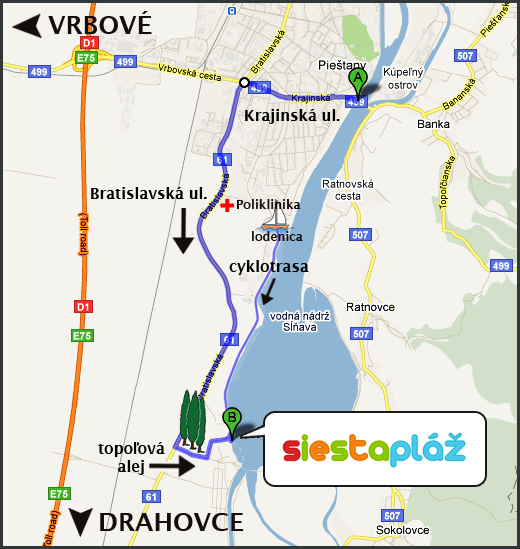 Zmena programu vyhradená organizátoromMarian Majerčík                                                                                                                                                                                                                                                                                                       H2O Motorsport                                                                                                                  Piešťany